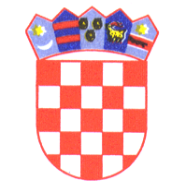 REPUBLIKA HRVATSKA   ISTARSKA ŽUPANIJA             GRAD BUZETPovjerenstvo za dodjelu stipendijaKLASA: 602-01/21-01/19URBROJ: 2106/01-03-02-21-10Buzet,  8. studenoga 2021.Temeljem članka 15. Pravilnika o stipendiranju učenika i studenata (“Službene novine Grada Buzeta”, broj 5/19), a sukladno čl. 3. st. 2.  alineje 2., Zaključka o broju i visini mjesečnog iznosa stipendije za školsku/akademsku 2021./2022. godinu („Službene novine Grada Buzeta“, broj 7/21, KLASA: 602-01/21-01/19, URBROJ: 2106/01-03-02-21-2 od 30. rujna 2021.) Povjerenstvo za dodjelu stipendija Grada Buzeta (KLASA: 602-01/19-01/28, URBROJ: 2106/01-03-01-19-1 i KLASA: 602-01/19-01/28 URBROJ: 2106/01-03-01-21-2) na sjednici održanoj 08. studenog 2021. godine donosi BODOVNU LISTU PRVENSTVA za dodjelu stipendije za  učenike koji se školuju izvan Grada Buzeta za trogodišnja industrijska i obrtnička zanimanja, za školsku godinu 2021./2022.PRAVO na stipendiju ostvarili su:Sukladno čl. 5. Zaključka o broju i visini mjesečnog iznosa stipendije za školsku/akademsku 2021./2022. godinu („Službene novine Grada Buzeta“, broj 7/21, KLASA: 602-01/21-01/19, URBROJ: 2106/01-03-02-21-2 od 30. rujna 2021.), ukoliko se ne popune mjesta po navedenim grupama školovanja iz članka 3. ovog Zaključka, popunit će se kandidatima sa zbirne liste pristiglih prijava na temelju postignutih bodova prema uspjehu u obrazovanju, na temelju postignutih bodova prema uspjehu u obrazovanju, PRAVO NA STIPENDIJU  OSTVARILI SU I  SLJEDEĆI UČENICI:Učenici imaju pravo prigovora na utvrđenu Bodovnu listu prvenstva u roku od 8 dana od dana objave na Oglasnoj ploči Grada Buzeta i mrežnim stranicama Grada Buzeta, Gradonačelniku Grada Buzeta.                                                                                   PREDSJEDNICA 					       POVJERENSTVA ZA DODJELU STIPENDIJATijana Krnjus,v.r.Red.br.Ime i prezimeBroj bodova1.GABRIEL KLARIĆ852.LUKA VIŽINTIN403.MERITA JAŠAREVIĆ384.ARMELIN IBRAHIMOVIĆ105.NIKOL STARAJ10Red. br.Ime i prezimeBroj bodova6.SIMON KRBAVČIĆ1007.PATRIK KROTA988.PAOLA BRŽENDA90 prosjek 4,43